Занятие по конструированию (оригами) «Елочка»Старшая группаПрограммное содержаниеЗакреплять умение складывать лист бумаги в разных направлениях.Приучать к точным движениям пальцев под контролем сознания.Развивать глазомер.Воспитывать усидчивость, аккуратность.Материал:3 квадрата зеленого цвета, разных оттенков; образец елочки.Ход занятия:                                  В круг веселый вижу яВстали все мои друзьяМы сейчас пойдем налевоА потом пойдем направоВ центре круга соберемсяА потом назад вернемся
 Улыбнемся, подмигнем,Заниматься мы пойдем!  - Ребята, знаете, что я научилась делать в воскресенье? Угадайте.                   Что же это за девица –                     Ни швея, ни мастерица.                    Ничего сама не шьет,                   А в иголках круглый год? (Елка)На какой праздник к нам приходит елочка? (на Новый год)- А вы знаете, что ёлочку на Новый год стали украшать очень-очень-очень давно.Сначала её украшали прямо в лесу. Водили хороводы, пели песенки и радовались.У неё просили счастья, хорошего настроения и здоровья. А сейчас ёлочку приносят домой. Представляете, если все люди придут в лес и срубят по ёлочке, что будет с лесом? (ответы детей)- Что будет с птицами и зверушками? (ответы детей)- Что можно придумать, чтобы ёлочку не рубить и праздник с ёлочкой встретить? (варианты ответов детей)Рассматривание:Для этого мы должны рассмотреть ёлочку.- Сколько у ёлочки юбочек- ярусов?- Какие они по размеру?- Какую форму они вам напоминают?  - Нижний ярус самый широкий, а кверху сужается. Чем больше ярусов у елки, тем она выше   Сейчас я вас научу делать ёлочки.Показ и объяснение.- Внимательно смотрите и запоминайте, как мы будем делать елку.Берем самый большой квадрат - это будет нижний ярус елки. Кладем квадрат на столе углом к себе.Перегибаем его от себя ровно пополам по диагонали так, чтобы точно совпали углы и стороны противоположных частей квадрата.Проглаживаем сгиб от середины к краям с одной и с другой стороны, придерживая заготовку рукой.Разворачиваем квадрат и поворачиваем его другим углом и повторяем тоже самое еще раз. Разворачиваем лист и кладем его стороной к себе, складываем его пополам, совмещая два угла и стороны.Переворачиваем заготовку сгибом вверх и по линиям сгиба заправляем угол вовнутрь. Тоже проделываем и с другим углом.Немного расправляем полученный треугольник и ставим его на стол. У нас получился нижний ярус нашей елки.Тоже самое мы проделываем со средним и самым маленьким квадратом. - Посмотрите, елочка то у нас грустная? (на елочке грустный смайлик) Ёлочке скучно одной, одиноко. Как мы можем развеселить ее?- Давайте сделаем ей подружек, маленьких елочек.                Физминутка:              Мы ногами топ-топ,              Мы руками хлоп-хлоп,              Мы глазами миг-миг,              Мы плечами чик-чик,              Раз - сюда, два – туда,              Повернись вокруг себя.              Раз – присели,              Два – привстали.              Руки кверху все подняли.              Раз – два, раз – два,              Делать елки нам пора.- А теперь  еще раз вспомним, как мы будем работать. (Дети называют этапы работы и приступают к работе. В ходе занятия оказывается помощь затрудняющимся детям, напоминания). Готовые елочки ставятся на полянку.Итог:- А теперь посмотрите, какие разные зеленые красавицы у нас получились.- Как вы думаете, теперь елочке будет весело? (Поменять грустный смайлик на веселый). На пушистых, мягких лапах,К нам приходит елка в дом!Чуть смолистыйТерпкий запахС детства каждому знаком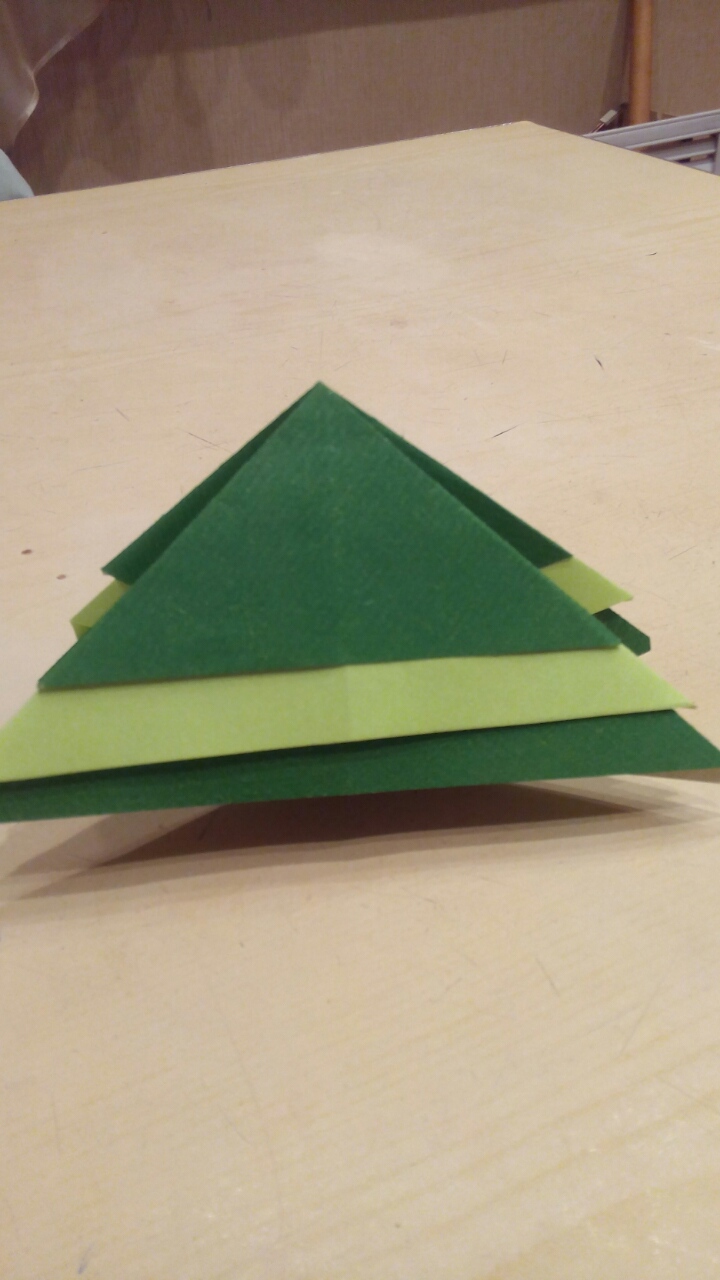 